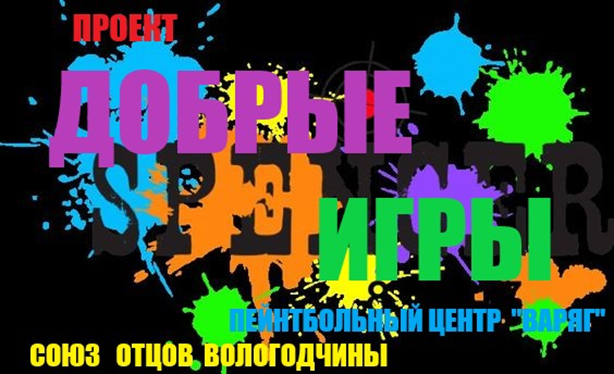 ВЫЗОВ  от будущих защитников отечества из Центра помощи детям, оставшихся без попечения родителей «НАШИ ДЕТИ»    Добрый день. Меня зовут Сергей, я являюсь Председателем ВРОД «Союз отцов Вологодчины»  и руководителем спортивно-патриотического клуба "ВАРЯГ" вот ссылка на нашу стр в ВК https://vk.com/unarm35 Основное направление спортивно-патриотическое воспитание https://vk.com/spn35      Долгое время мы не знали, как вырвать подростков из плохих компаний, ужасного контента и иногда из самих себя. Как дать им возможность выплеснуть негатив, снять стресс, развиться физически. В то же время это должно быть интересно, безопасно и бесплатно(тк более половины не имеют возможности платить)      Мы нашли выход: проект "Добрые игры" в пейнтбол, совместно с пейнтбольным центром в Парке 200-летия  https://vk.com/pcv35    Суть проекта: Благотворитель платит за всю игру(или покупает и дарит сертификат руководителю ЦПД), в удобюное для обоих команд время,играет его команда и команда подростков из Центра помощи детям «Наши дети». Во время игры-общение, после чаепитие.    Возможно просто вручение сертификата номиналом 2000, 4000, 6000 8000, 10000 рублей(мы его продаем со скидкой 20%) на 23 февраля в любое отделение ЦПД «НАШИ ДЕТИ».   Вам-благодарственное письмо и активный отдых, детям отдых, радость и польза. Заранее, благодарим!Телефон для связи 8(8202)62-62-96, e-mail: veteran-35@mail.ru Сергей Тихомиров или вк https://vk.com/t89212555555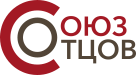 